
Employee Feedback Survey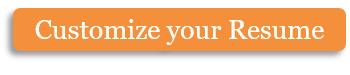 Please rate the following items on a scale from 1 to 5, with 1 being “strongly disagree” and 5 being “strongly agree.”What could be done to make working at River City Broadcasting more pleasant?Are there any other comments you would like to make?Copyright information - Please read© This Free Microsoft Office Template is the copyright of Hloom.com. You can download and modify this template for your own personal use. You can (and should!) remove this copyright notice (click here to see how) before customizing the template.You may not distribute or resell this template, or its derivatives, and you may not make it available on other websites without our prior permission. All sharing of this template must be done using a link to http://www.hloom.com/. For any questions relating to the use of this template please email us - info@hloom.comDate:Department:Employee Name (optional):Employee Name (optional):May we contact you concerning this survey?YesNoMy opinions are valued by members of the management team.12345Managers often make decisions that result in chaos due to their lack of practical experience.12345The supervisors believe that they always know best, and as a result are not willing to listen to subordinates.12345I feel as though I am a part of the decision-making process within this organization.12345The policies and procedures outlined in our employee handbook are reasonable.12345Workers are compensated fairly for the work they do.12345The benefits package offered by River City Broadcasting is better than or equal to that of other companies in the area.12345The demands that are placed on me on a daily basis are reasonable.12345I am given all the tools I need to perform my job satisfactorily.12345Management cares about my success.12345New workers are adequately trained before being assigned to their duties.12345Ongoing training is given whenever needed.12345I feel comfortable asking for help whenever I feel the need.12345